FIŞA DISCIPLINEI1Date despre programDate despre disciplinăTimpul total estimatPrecondiţii (acolo unde este cazul)Condiţii (acolo unde este cazul)1Cf.M.Of.al României, Partea I, Nr.800bis/13.XII.2011,Ordinul ministrului nr.5703 din18 oct.2011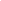 Competenţe specifice acumulateObiectivele disciplinei 8. Conţinuturi9. Coroborarea conţinuturilor disciplinei cu aşteptările reprezentanţilor comunităţii epistemice, asociaţilor profesionale şi angajatori reprezentativi din domeniul aferent programului10. EvaluareData avizării în departament                                                      Semnătura directorului de departament                                                                                                                 ...............................................                                                                                                                           dr. Veres Edit1.1 Instituţia de învăţământ superiorUniversitatea Creştină Partium1.2 FacultateaFacultatea de Ştiinţe Economice și Sociale1.3 DepartamentulDepartamentul de Economie1.4 Domeniul de studii  Administrarea Afacerilor1.5 Ciclul de studiiLicenţă1.6 Programul de studii/CalificareaEconomia Comertului, Turismului si Serviciilor2.1 Denumirea disciplineiEconomia Europeana2.2 Titularul activităţii de cursdr. Fikó László2.3 Titularul activităţii de seminarKovács Tünde2.4 Anul de studiuII.2.5 Semestrul22.6 Tipul de evaluareexaminare scrisă2.7 Regimul disciplineiDF3.1 Număr de ore pe săptămână4din care 3.2curs23.3 seminar/laborator23.4 Total ore din planul de învăţământ56din care 3.5curs283.6 seminar/laborator28Distribuţia fondului de timpDistribuţia fondului de timpDistribuţia fondului de timpDistribuţia fondului de timpDistribuţia fondului de timpOreStudiul după manual, support de curs, bibliografie şi notiţeStudiul după manual, support de curs, bibliografie şi notiţeStudiul după manual, support de curs, bibliografie şi notiţeStudiul după manual, support de curs, bibliografie şi notiţeStudiul după manual, support de curs, bibliografie şi notiţe25Documentare suplimentară în bibliotecă, pe platforme electronice de specialitate şi pe terenDocumentare suplimentară în bibliotecă, pe platforme electronice de specialitate şi pe terenDocumentare suplimentară în bibliotecă, pe platforme electronice de specialitate şi pe terenDocumentare suplimentară în bibliotecă, pe platforme electronice de specialitate şi pe terenDocumentare suplimentară în bibliotecă, pe platforme electronice de specialitate şi pe teren22Pregătire seminarii/laboratoare, teme, referate, portofolii şi eseuriPregătire seminarii/laboratoare, teme, referate, portofolii şi eseuriPregătire seminarii/laboratoare, teme, referate, portofolii şi eseuriPregătire seminarii/laboratoare, teme, referate, portofolii şi eseuriPregătire seminarii/laboratoare, teme, referate, portofolii şi eseuri20TutoriatTutoriatTutoriatTutoriatTutoriat0ExaminăriExaminăriExaminăriExaminăriExaminări2Alte activităţi…Alte activităţi…Alte activităţi…Alte activităţi…Alte activităţi…03.7 Total ore studiu individual3.7 Total ore studiu individual3.7 Total ore studiu individual3.7 Total ore studiu individual3.7 Total ore studiu individual693.8 Total ore pe semestru3.8 Total ore pe semestru3.8 Total ore pe semestru3.8 Total ore pe semestru3.8 Total ore pe semestru1253.9 Numărul de credite3.9 Numărul de credite3.9 Numărul de credite3.9 Numărul de credite3.9 Numărul de credite54.1 de curriculum4.2 de competenţe5.1 de desfăşurare a cursuluiSală de curs, calculator, videoproiector, tablă, Internet5.2 de desfăşurare a seminarului/laboratoruluiSală de seminar, calculator, videoproiector, tablă, Internet, teren6.1.CompetenţeprofesionaleC1.1 Definirea adecvată a conceptelor și principiilor specifice teoriei economice, precum și a celor din domeniul comerțului, turismului și serviciilor.C1.2 Explicarea și interpretarea date și informații din punct de vedere cantitativ și calitativ, pentru formularea de argumente și decizii concrete asociate comerțului, turismului și serviciilor.C3.4 Fundamentarea de studii și analize, organizatorice și de eficiență a activității firmelor în vederea acordării de consiliere și asistență.6.2. CompetenţetransversaleCT1. Aplicarea principiilor, normelor şi valorilor eticii profesionale în cadrul propriei strategii de muncă riguroasă, eficientă şi responsabilăCT2. Identificarea rolurilor şi responsabilităților într-o echipă plurispecializată şi aplicarea de tehnici de relaționare şi muncă eficientă în cadrul echipei7.1 Obiectivul general aldisciplineiScopul obiectului este să facă vizibil întrebările esențiale a integrării Europene de la început până în zilele de azi. 7.2 Obiectivele specificeÎn prima jumătate a semestrului studenții fac cunoștință cu dezvoltarea integrației. În a doua parte a cursului va fi prezentată cele mai esențiale plitici comune. La închiderea cursului analizăm relația Europei Centrală și a Uniunea Europeană de la aderare până astăzi. În timpul ce a mai rămas facem cunoștință cu încercarea de integrare a statelor din Asia de Sud-Est.8.1 CursMetode de predareObservaţiiÎnceputul integrației Europene.Ppt, exemple2 ore2. Cursul de integrare Europeană între 1986-2009.Ppt, exemple2 ore3. Instituțiile Uniunea EuropeanăPpt, exemple2 ore4. Bugetul Uniunea EuropeanăPpt, exemple2 ore5. Formarea și funcționarea lui EMUPpt, exemple2 ore6. Politica comună agrarăPpt, exemple2 ore7. Politica regionalăPpt, exemple2 ore8. Politica socială și problemele migrațieiPpt, exemple2 ore9. Politica mediului și a energieiPpt, exemple2 ore10. Uniunea Europeană în lumea globalizatăPpt, exemple2 ore11. Schimbare de regim în Europa CentralăPpt, exemple2 ore12. Europa Centrală și Uniunea EuropeanăPpt, exemple2 ore13. Încercări de integrare în Asia de Sud-Est.Ppt, exemple2 ore14. Pregătire pentru examen.Ppt, exemple2 ore8.2 SeminarMetode de predare Observaţii1. Începutul integrației Europene.Ppt, discuţii, dezbatere2 ore2. Cursul de integrare Europeană între 1986-2009.Ppt, discuţii, dezbatere2 ore3. Instituțiile Uniunea EuropeanăPpt, discuţii, dezbatere2 ore4. Bugetul Uniunea EuropeanăPpt, discuţii, dezbatere2 ore5. Formarea și funcționarea lui EMUPpt, discuţii, dezbatere2 ore6. Politica comună agrarăPpt, discuţii, dezbatere2 ore7. Politica regionalăPpt, discuţii, dezbatere2 ore8. Politica socială și problemele migrațieiPpt, discuţii, dezbatere2 ore9. Politica mediului și a energieiPpt, discuţii, dezbatere2 ore10. Uniunea Europeană în lumea globalizatăPpt, discuţii, dezbatere2 ore11. Schimbare de regim în Europa CentralăPpt, discuţii, dezbatere2 ore12. Europa Centrală și Uniunea EuropeanăPpt, discuţii, dezbatere2 ore13. Încercări de integrare în Asia de Sud-Est.Ppt, discuţii, dezbatere2 ore14. Pregătire pentru examen.Ppt, discuţii, dezbatere2 oreBibliografie obligatorieTema 1: Arató Krisztina – Koller Boglárka (2015): Európa utazása. Gondolat Kiadó, Budapest.Tema 2: Horváth Zoltán (2011): Kézikönyv az Európai Unióról. HVG-ORAC.Tema 3: Kengyel Ákos (2020): Európai Uniós Politikák. Akadémiai Kiadó, Budapest.Bibliografie facultativăTema 1: Győrffy Dóra (2018): Trust and crisis management in the European Union. Palgrave Macmillan, Cham.Conţinutul disciplinei este în concordanţă cu ceea ce se studiază în alte centre universitare din țară şi din străinătate, precum și cu cerințele activităților profesionale derulate în cadrul organizațiilor angajatoare.Tip activitate10.1 Criterii de evaluare10.2 Metode de evaluare10.3 Pondere din notafinală (%)10.4 CursEvaluare sumativă. Structura subiectelor de examen: 3 subiecte teoretice.Examinare scrisă.Ponderea examenului este 50 % din nota finală.10.5 Seminarcunoașterea materialului, prezentarea articolul seminar prezentație cu pptPonderea activitatii pe parcurs este 50 % din nota finală.10.6 Standard minim de performanţă10.6 Standard minim de performanţă10.6 Standard minim de performanţă10.6 Standard minim de performanţăData completăriiSemnătura titularului de cursSemnătura titularului de seminar   15. 09. 2023                     ………………………………     dr. Fikó László             ………………………………             Kovács Tünde